Do the crosswordQuestions:1. Who flies the airplane?2. Who dances?3. Who helps sick people?4. Who works in a field?5. Who helps children to learn?6. Who brings letters?7. Who helps doctors?8. Who fights with fire?9. Who can play tricks?10. Who helps you if you have a sick tooth?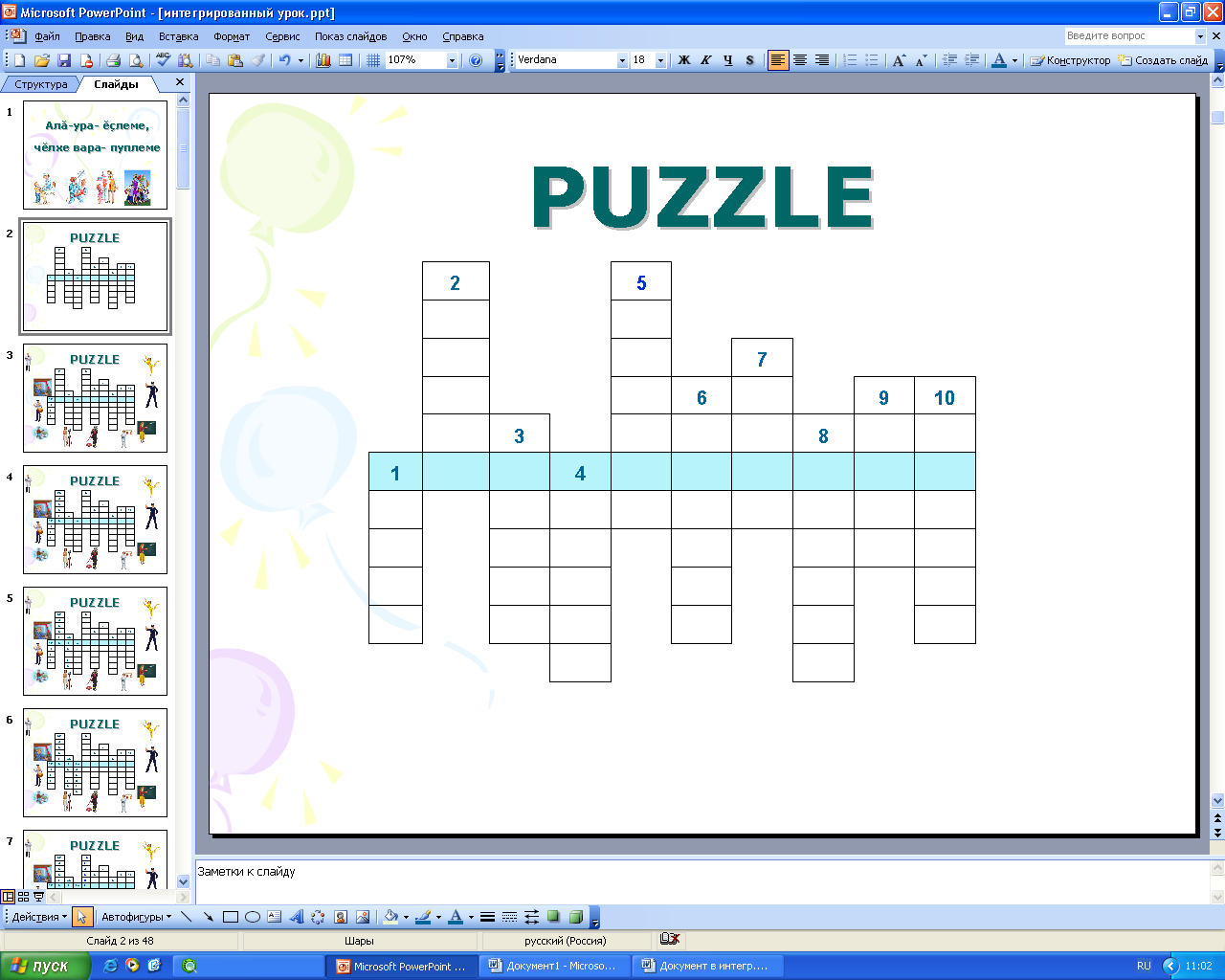 